Ezekiel 34:11-162 Timothy 4:1-8John 21:15-19Psalm 87The CollectAlmighty God, whose blessed apostles Peter and Paul glorified you by their martyrdom: Grant that your Church, instructed by their teaching and example, and knit together in unity by your Spirit, may ever stand firm upon the one foundation, which is Jesus Christ our Lord; who lives and reigns with you, in the unity of the Holy Spirit, one God, now and for ever. Amen.Old TestamentEzekiel 34:11-16Thus says the Lord God: I myself will search for my sheep, and will seek them out. As shepherds seek out their flocks when they are among their scattered sheep, so I will seek out my sheep. I will rescue them from all the places to which they have been scattered on a day of clouds and thick darkness. I will bring them out from the peoples and gather them from the countries, and will bring them into their own land; and I will feed them on the mountains of Israel, by the watercourses, and in all the inhabited parts of the land. I will feed them with good pasture, and the mountain heights of Israel shall be their pasture; there they shall lie down in good grazing land, and they shall feed on rich pasture on the mountains of Israel. I myself will be the shepherd of my sheep, and I will make them lie down, says the Lord God. I will seek the lost, and I will bring back the strayed, and I will bind up the injured, and I will strengthen the weak, but the fat and the strong I will destroy. I will feed them with justice.The ResponsePsalm 87Fundamenta ejus1 On the holy mountain stands the city he has founded; *
the Lord loves the gates of Zion
more than all the dwellings of Jacob.2 Glorious things are spoken of you, *
O city of our God.3 I count Egypt and Babylon among those who know me; *
behold Philistia, Tyre, and Ethiopia:
in Zion were they born.4 Of Zion it shall be said, "Everyone was born in her, *
and the Most High himself shall sustain her."5 The Lord will record as he enrolls the peoples, *
"These also were born there."6 The singers and the dancers will say, *
"All my fresh springs are in you."The Epistle2 Timothy 4:1-8In the presence of God and of Christ Jesus, who is to judge the living and the dead, and in view of his appearing and his kingdom, I solemnly urge you: proclaim the message; be persistent whether the time is favorable or unfavorable; convince, rebuke, and encourage, with the utmost patience in teaching. For the time is coming when people will not put up with sound doctrine, but having itching ears, they will accumulate for themselves teachers to suit their own desires, and will turn away from listening to the truth and wander away to myths. As for you, always be sober, endure suffering, do the work of an evangelist, carry out your ministry fully.As for me, I am already being poured out as a libation, and the time of my departure has come. I have fought the good fight, I have finished the race, I have kept the faith. From now on there is reserved for me the crown of righteousness, which the Lord, the righteous judge, will give me on that day, and not only to me but also to all who have longed for his appearing.The GospelJohn 21:15-19When they had finished breakfast, Jesus said to Simon Peter, “Simon son of John, do you love me more than these?” He said to him, “Yes, Lord; you know that I love you.” Jesus said to him, “Feed my lambs.” A second time he said to him, “Simon son of John, do you love me?” He said to him, “Yes, Lord; you know that I love you.” Jesus said to him, “Tend my sheep.” He said to him the third time, “Simon son of John, do you love me?” Peter felt hurt because he said to him the third time, “Do you love me?” And he said to him, “Lord, you know everything; you know that I love you.” Jesus said to him, “Feed my sheep. Very truly, I tell you, when you were younger, you used to fasten your own belt and to go wherever you wished. But when you grow old, you will stretch out your hands, and someone else will fasten a belt around you and take you where you do not wish to go.” (He said this to indicate the kind of death by which he would glorify God.) After this he said to him, “Follow me.”Optional parts of the readings are set off in square brackets.The Bible texts of the Old Testament, Epistle and Gospel lessons are from the New Revised Standard Version Bible, copyright 1989 by the Division of Christian Education of the National Council of the Churches of Christ in the USA, and used by permission.The Collects, Psalms and Canticles are from the Book of Common Prayer, 1979.From The Lectionary Page: http://lectionarypage.netThe Lessons Appointed for Use on 
the Feast of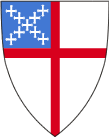 Saint Peter & Saint PaulJune 29